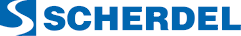 SCHOLARSHIP APPLICATIONDirections: Complete this entire questionnaire and return with a postmark or email date of no later than March 31, 2016. Please print or type all information. Please include the following (all items must be included to receive consideration): ∙ An essay of 300-500 (not more than 600) words on the topic: “Why I am interested in a career in the manufacturing industry”∙ A letter of recommendation by your respective MACTC teacher.Application must be dropped off the Muskegon Area Career Tech Center Student Services office on or before March 31, 2016Name of Applicant: ______________________________________________________________________________ Complete mailing address:_____________________________________________________________________________________ Phone: ________________________________ Email address: ______________________________________________________________Name of parent(s) (only if under 18): ______________________________________________________________________________ Parents’ address (only if under 18): ________________________________________________________________________________ Parent’s employer (only if Scherdel employee): _________________________________________________________________________Name of high school: _____________________________________________________ Expected graduation date: _______________ MACTC Teacher: ____________________________________________________________ College to which you are applying: _____________________________________________________ Major: _______________________ Second choice college: ___________________________________________________________________ I certify that all of the information on this form is true and completed to the best of my knowledge. I have completed the application with consent of a parent/guardian (if under 18) but have not received assistance from them in writing the essay. Applicant’s Signature: _______________________________________________Date:_______________Parent’s Signature (if under 18): ______________________________________  Date:_______________MACTC Representative Signature:_____________________________________  Date:_______________SCHERDEL Representative:___________________________________________  Date:_______________